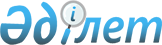 2024-2026 жылдарға арналған Бурабай ауданының Абылайхан ауылдық округінің бюджеті туралыАқмола облысы Бурабай аудандық мәслихатының 2023 жылғы 26 желтоқсандағы № 8С-12/15 шешімі.
      Қазақстан Республикасының Бюджет кодексінің 9-1-бабының 2-тармағына, "Қазақстан Республикасындағы жергілікті мемлекеттік басқару және өзін-өзі басқару туралы" Қазақстан Республикасы Заңының 6-бабының 2-тармағының 2-7) тармақшасына сәйкес, Бурабай аудандық мәслихаты ШЕШІМ ҚАБЫЛДАДЫ:
      1. 2024-2026 жылдарға арналған Бурабай ауданының Абылайхан ауылдық округінің бюджеті тиісінше 1, 2 және 3-қосымшаларына сәйкес, оның ішінде 2024 жылға келесі көлемдерде бекітілсін:
      1) кірістер – 101816,7 мың теңге, соның ішінде:
      салықтық түсімдер – 10509,0 мың теңге;
      салықтық емес түсімдер – 0,0 мың теңге;
      негізгі капиталды сатудан түсетін түсімдер – 0,0 мың теңге;
      трансферттердің түсімдері – 91307,7 мың теңге;
      2) шығындар – 174509,3 мың теңге;
      3) таза бюджеттік кредиттеу – 0,0 мың теңге, соның ішінде:
      бюджеттік кредиттер – 0,0 мың теңге;
      бюджеттік кредиттерді өтеу – 0,0 мың теңге;
      4) қаржы активтерімен операциялар бойынша сальдо – 0,0 мың теңге, соның ішінде:
      қаржы активтерін сатып алу – 0,0 мың теңге;
      мемлекеттің қаржы активтерін сатудан түсімдер – 0,0 мың теңге;
      5) бюджет тапшылығы (профициті) – -72692,6 мың теңге;
      6) бюджеттің тапшылығын қаржыландыру (профицитін пайдалану) – 72692,6 мың теңге.
      Ескерту. 1-тармақ жаңа редакцияда - Ақмола облысы Бурабай аудандық мәслихатының 20.06.2024 № 8С-17/6 (01.01.2024 бастап қолданысқа енгізіледі) шешімімен


      2. Щучинск қаласының, Бурабай кентінің және ауылдық округтердің бюджеттеріне кірістерді бөлу нормативтері мынадай мөлшерде ескерілді:
      1) Щучинск қаласының, Бурабай кентінің және ауылдық округтердің бюджеттеріне төлем көзінен салық салынбайтын табыстардан алынатын жеке табыс салығы бойынша – 100 %.
      3. 2024 жылға арналған ауылдық бюджетте 21754,0 мың теңге сомасында аудандық бюджеттен берілетін субвенция қарастырылғаны ескерілсін.
      4. 2024 жылға арналған ауылдық бюджеттің түсімдерінің құрамында жоғары тұрған бюджеттерден нысаналы трансферттер 4-қосымшаға сәйкес қарастырылғаны ескерілсін.
      4-1. Аудан бюджетінен қаржыландырылатын ұйымдардың жүргізушілеріне лауазымдық жалақысының 100 %-на дейінгі мөлшерде ынталандырушы үстемеақылар қарастырылсын.
      Ескерту. Шешім 4-1-тармақпен толықтырылды - Ақмола облысы Бурабай аудандық мәслихатының 06.03.2024 № 8С-14/2 (01.01.2024 бастап қолданысқа енгізіледі) шешімімен


      5. Осы шешiм 2024 жылдың 1 қаңтарынан бастап қолданысқа енгізіледі. 2024 жылға арналған Абылайхан ауылдық округінің бюджеті
      Ескерту. 1-қосымша жаңа редакцияда - Ақмола облысы Бурабай аудандық мәслихатының 20.06.2024 № 8С-17/6 (01.01.2024 бастап қолданысқа енгізіледі) шешімімен 2025 жылға арналған Абылайхан ауылдық округінің бюджеті 2026 жылға арналған Абылайхан ауылдық округінің бюджеті Абылайхан ауылдық округінің бюджетіне 2024 жылға арналған жоғары тұрған бюджеттерден берілетін нысаналы трансферттер
					© 2012. Қазақстан Республикасы Әділет министрлігінің «Қазақстан Республикасының Заңнама және құқықтық ақпарат институты» ШЖҚ РМК
				
      Бурабай аудандық мәслихатының төрағасы

М.Нұрпанова
Бурабай аудандық
мәслихатының
2023 жылғы 26 желтоқсандағы
№ 8С-12/15 шешіміне
1-қосымша
Санаты
Санаты
Санаты
Санаты
сома, мың теңге
Сыныбы
Сыныбы
Сыныбы
сома, мың теңге
Кіші сыныбы
Кіші сыныбы
сома, мың теңге
Атауы
сома, мың теңге
1
2
3
4
5
 I. Кірістер
101816,7
1
Салықтық түсімдер
10509,0
01
Табыс салығы
2151,0
2
Жеке табыс салығы
2151,0
04
Меншiкке салынатын салықтар
7981,0
1
Мүлікке салынатын салықтар
866,0
3
жер салығы
379,0
4
Көлiк құралдарына салынатын салық 
6553,0
5
Бірыңғай жер салығы
183,0
05
Жер учаскелерін пайдаланғаны үшін төлем
377,0
15
Жер учаскелерін пайдаланғаны үшін төлем
377,0
2
Салықтық емес түсімдер
0,0
3
Негізгі капиталды сатудан түсетін түсімдер
0,0
4
Трансферттердің түсімдері
91307,7
02
Мемлекеттік басқарудың жоғары тұрған органдарынан түсетін трансферттер
91307,7
3
Аудандық (облыстық маңызы бар қала) бюджеттен түсетін трансферттер
91307,7
Функционалдық топ
Функционалдық топ
Функционалдық топ
Функционалдық топ
сома, мың теңге
Бюджеттік бағдарлама әкімшісі
Бюджеттік бағдарлама әкімшісі
Бюджеттік бағдарлама әкімшісі
сома, мың теңге
Бағдарлама
Бағдарлама
сома, мың теңге
Атауы
сома, мың теңге
1
2
3
4
5
II. Шығындар
174509,3
1
Жалпы сипаттағы мемлекеттік қызметтер
32191,2
124
Аудандық маңызы бар қала, ауыл, кент, ауылдық округ әкімінің аппараты
32191,2
001
Аудандық маңызы бар қала, ауыл, кент, ауылдық округ әкімінің қызметін қамтамасыз ету жөніндегі қызметтер
30869,9
022
Мемлекеттік мекеменің күрделі шығындары
1321,3
07
Тұрғын үй-коммуналдық шаруашылық
41673,9
124
Аудандық маңызы бар қала, ауыл, кент, ауылдық округ әкімінің аппараты
41673,9
008
Тұрғын үй көшелерін жарықтандыру
4763,2
009
Елді мекендердің санитариясын қамтамасыз ету
1084,0
011
Елді мекендерді абаттандыру және көгалдандыру
35826,7
12
Көлік және коммуникация
3211,0
124
Аудандық маңызы бар қала, ауыл, кент, ауылдық округ әкімінің аппараты
3211,0
013
Аудандық маңызы бар қалаларда, ауылдарда, кенттерде, ауылдық округтерде автомобиль жолдарының жұмыс істеуін қамтамасыз ету
3211,0
13
Өзгелері
32921,0
124
Аудандық маңызы бар қала, ауыл, кент, ауылдық округ әкімінің аппараты
32921,0
057
"Ауыл-Ел бесігі" жобасы шеңберінде ауылдық елді мекендердегі әлеуметтік және инженерлік инфрақұрылым бойынша іс-шараларды іске асыру
32921,0
15
Трансферттер
64512,2
124
Аудандық маңызы бар қала, ауыл, кент, ауылдық округ әкімінің аппараты
64512,2
048
Пайдаланылмаған (толық пайдаланылмаған) нысаналы трансферттерді қайтару
64512,2
III. Таза бюджеттiк кредиттеу 
0,0
Бюджеттік кредиттер
0,0
Бюджеттік кредиттерді өтеу
0,0
IV. Қаржы активтерiмен операциялар бойынша сальдо 
0,0
Қаржы активтерін сатып алу
0,0
Мемлекеттің қаржы активтерін сатудан түсетін түсімдер 
0,0
V. Бюджет тапшылығы (профициті)
-72692,6
VI. Бюджеттің тапшылығын қаржыландыру (профицитін пайдалану)
72692,6Бурабай аудандық
мәслихатының
2023 жылғы 26 желтоқсандағы
№ 8С-12/15 шешіміне
2-қосымша
Санаты
Санаты
Санаты
Санаты
сома,
мың теңге
Сыныбы
Сыныбы
Сыныбы
сома,
мың теңге
Кіші сыныбы
Кіші сыныбы
сома,
мың теңге
Атауы
сома,
мың теңге
1
2
3
4
5
 I. Кірістер
33816,0
1
Салықтық түсімдер
10945,0
01
Табыс салығы
2259,0
2
Жеке табыс салығы
2259,0
04
Меншiкке салынатын салықтар
8309,0
1
Мүлікке салынатын салықтар
866,0
3
Жер салығы
379,0
4
Көлiк құралдарына салынатын салық 
6881,0
5
Бірыңғай жер салығы
183,0
05
Тауарларға, жұмыстарға және қызметтерге салынатын ішкі салықтар
377,0
3
Табиғи және басқа ресурстарды пайдаланғаны үшін түсімдер
377,0
2
Салықтық емес түсімдер
0,0
3
Негізгі капиталды сатудан түсетін түсімдер
0,0
4
Трансферттердің түсімдері
22871,0
02
Мемлекеттік басқарудың жоғары тұрған органдарынан түсетін трансферттер
22871,0
3
Аудандық (облыстық маңызы бар қала) бюджеттен түсетін трансферттер
22871,0
Функционалдық топ
Функционалдық топ
Функционалдық топ
Функционалдық топ
сома,
мың теңге
Бюджеттік бағдарлама әкімшісі
Бюджеттік бағдарлама әкімшісі
Бюджеттік бағдарлама әкімшісі
сома,
мың теңге
Бағдарлама
Бағдарлама
сома,
мың теңге
Атауы
сома,
мың теңге
1
2
3
4
5
II. Шығындар
33816,0
1
Жалпы сипаттағы мемлекеттік қызметтер
29882,0
124
Аудандық маңызы бар қала, ауыл, кент, ауылдық округ әкімінің аппараты
29882,0
001
Аудандық маңызы бар қала, ауыл, кент, ауылдық округ әкімінің қызметін қамтамасыз ету жөніндегі қызметтер
29882,0
07
Тұрғын үй-коммуналдық шаруашылық
1973,0
124
Аудандық маңызы бар қала, ауыл, кент, ауылдық округ әкімінің аппараты
1973,0
008
Тұрғын үй көшелерін жарықтандыру
771,0
009
Елді мекендердің санитариясын қамтамасыз ету
1202,0
12
Көлік және коммуникация
1961,0
124
Аудандық маңызы бар қала, ауыл, кент, ауылдық округ әкімінің аппараты
1961,0
013
Аудандық маңызы бар қалаларда, ауылдарда, кенттерде, ауылдық округтерде автомобиль жолдарының жұмыс істеуін қамтамасыз ету
1961,0
III. Таза бюджеттiк кредиттеу 
0,0
Бюджеттік кредиттер
0,0
Бюджеттік кредиттерді өтеу
0,0
IV. Қаржы активтерiмен операциялар бойынша сальдо 
0,0
Қаржы активтерін сатып алу
0,0
Мемлекеттің қаржы активтерін сатудан түсетін түсімдер 
0,0
V. Бюджет тапшылығы (профициті)
0,0
VI. Бюджеттің тапшылығын қаржыландыру (профицитін пайдалану)
0,0Бурабай аудандық
мәслихатының
2023 жылғы 26 желтоқсандағы
№ 8С-12/15 шешіміне
3-қосымша
Санаты
Санаты
Санаты
Санаты
сома,
мың теңге
Сыныбы
Сыныбы
Сыныбы
сома,
мың теңге
Кіші сыныбы
Кіші сыныбы
сома,
мың теңге
Атауы
сома,
мың теңге
1
2
3
4
5
 I. Кірістер
34152,0
1
Салықтық түсімдер
11265,0
01
Табыс салығы
2338,0
2
Жеке табыс салығы
2338,0
04
Меншiкке салынатын салықтар
8550,0
1
Мүлікке салынатын салықтар
866,0
3
Жер салығы
379,0
4
Көлiк құралдарына салынатын салық 
7122,0
5
Бірыңғай жер салығы
183,0
05
Тауарларға, жұмыстарға және қызметтерге салынатын ішкі салықтар
377,0
3
Табиғи және басқа ресурстарды пайдаланғаны үшін түсімдер
377,0
2
Салықтық емес түсімдер
0,0
3
Негізгі капиталды сатудан түсетін түсімдер
0,0
4
Трансферттердің түсімдері
22887,0
02
Мемлекеттік басқарудың жоғары тұрған органдарынан түсетін трансферттер
22887,0
3
Аудандық (облыстық маңызы бар қала) бюджеттен түсетін трансферттер
22887,0
Функционалдық топ
Функционалдық топ
Функционалдық топ
Функционалдық топ
сома,
мың теңге
Бюджеттік бағдарлама әкімшісі
Бюджеттік бағдарлама әкімшісі
Бюджеттік бағдарлама әкімшісі
сома,
мың теңге
Бағдарлама
Бағдарлама
сома,
мың теңге
Атауы
сома,
мың теңге
1
2
3
4
5
II. Шығындар
34152,0
1
Жалпы сипаттағы мемлекеттік қызметтер
30041,0
124
Аудандық маңызы бар қала, ауыл, кент, ауылдық округ әкімінің аппараты
30041,0
001
Аудандық маңызы бар қала, ауыл, кент, ауылдық округ әкімінің қызметін қамтамасыз ету жөніндегі қызметтер
30041,0
07
Тұрғын үй-коммуналдық шаруашылық
2062,0
124
Аудандық маңызы бар қала, ауыл, кент, ауылдық округ әкімінің аппараты
2062,0
008
Тұрғын үй көшелерін жарықтандыру
806,0
009
Елді мекендердің санитариясын қамтамасыз ету
1256,0
12
Көлік және коммуникация
2049,0
124
Аудандық маңызы бар қала, ауыл, кент, ауылдық округ әкімінің аппараты
2049,0 
013
Аудандық маңызы бар қалаларда, ауылдарда, кенттерде, ауылдық округтерде автомобиль жолдарының жұмыс істеуін қамтамасыз ету
2049,0
III. Таза бюджеттiк кредиттеу 
0,0
Бюджеттік кредиттер
0,0
Бюджеттік кредиттерді өтеу
0,0
IV. Қаржы активтерiмен операциялар бойынша сальдо 
0,0
Қаржы активтерін сатып алу
0,0
Мемлекеттің қаржы активтерін сатудан түсетін түсімдер 
0,0
V. Бюджет тапшылығы (профициті)
0,0
VI. Бюджеттің тапшылығын қаржыландыру (профицитін пайдалану)
0,0Бурабай аудандық
мәслихатының
2023 жылғы 26 желтоқсандағы
№ 8С-12/15 шешіміне
4-қосымша
Атауы
сома,
мың теңге
1
2
Төмен тұрған бюджеттерге нысаналы ағымдағы трансферттер
34127,0
соның ішінде: 
Республикалық бюджет трансферттері есебінен:
19,0
Азаматтық қызметшілердің жекелеген санаттарының, мемлекеттік бюджет қаражаты есебінен ұсталатын ұйымдар қызметкерлерінің, қазыналық кәсіпорындар қызметкерлерінің жалақысын арттыруға:
19,0
Облыстық бюджеттен берілетін трансферттер есебінен:
32921,0
"Ауыл-Ел бесігі" жобасы шеңберінде ауылдық елді мекендердегі әлеуметтік және инженерлік инфрақұрылым бойынша іс-шараларды іске асыруға
32921,0
Бурабай ауданы Қызылағаш ауылындағы ауыл ішіндегі жолдарды орташа жөндеу
32921,0
Аудандық (облыстық маңызы бар қалалар) бюджеттен берілетін трансферттер есебінен:
1187,0
Аудандық бюджеттен қаржыландырылатын ұйымдар қызметкерлерінің лауазымдық айлықақыларына ынталандырушы үстемеақылар
1187,0